An das Finanzamt_________________________________________________________Vollmacht zur Einsichtnahme in ein SteuerkontoVollmachtgeber / Mandant:Steuernummer: 		_________________________________________Name, Vorname: 		_________________________________________Straße, Hausnummer:	_________________________________________PLZ, Ort:			_________________________________________Bevollmächtigter / Kanzlei: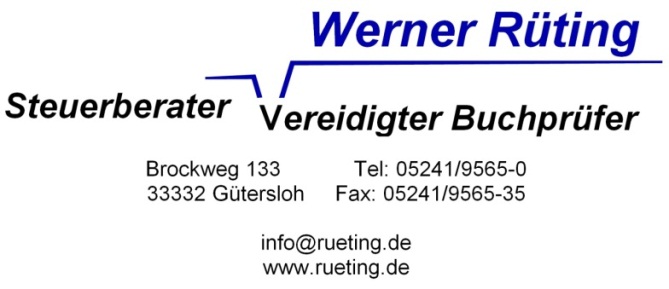 Ermächtigung zur  zeitraum- und steuerartunabhängigen Einsichtnahme in das oben aufgeführte Steuerkonto und zur Erteilung/zum Widerruf von Untervollmachten.Im Falle eines gemeinsam geführten Steuerkontos (Zusammenveranlagung) wird hiermit auch die Berechtigung des Ehepartners erteilt.Ein Widerruf gegenüber der Behörde wird erst nach schriftlichem Zugang wirksam, nicht schon mit einer Mandatsbeendigung.______________________			______________________________Ort, Datum						Unterschrift(en)